  苗栗縣坪頂國小辦理109年度下半年防災演練成果照片辦理時間:109.09.21辦理地點:坪頂國民小學辦理人數:45成果照片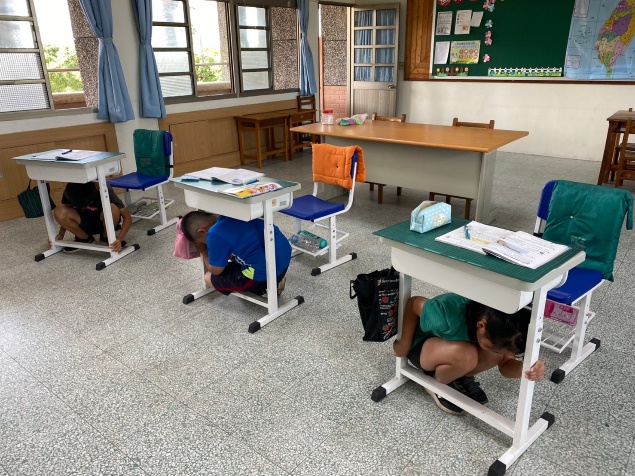 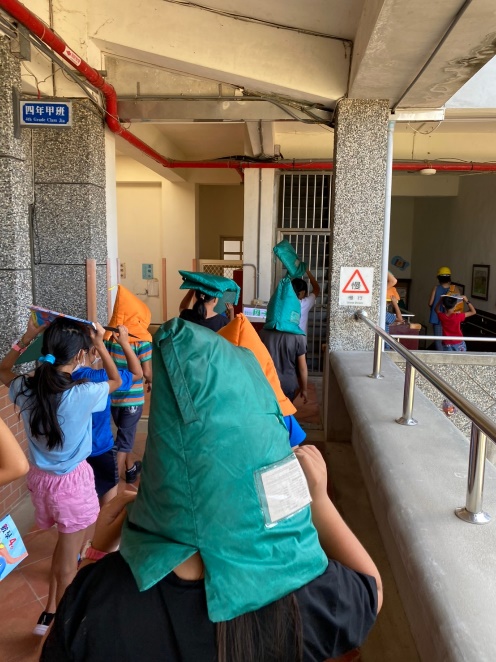 趴、掩、穩不跑、不推、不語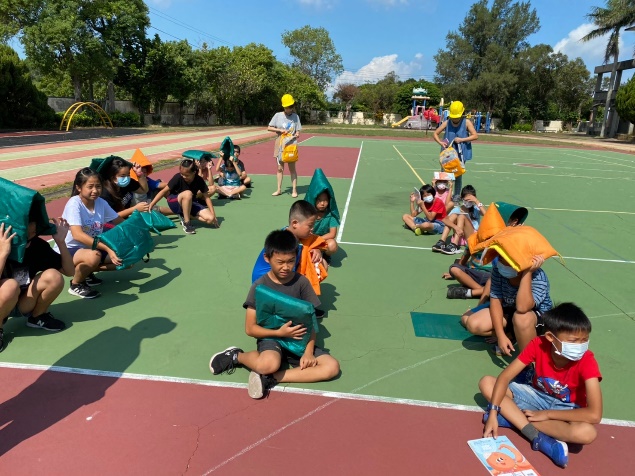 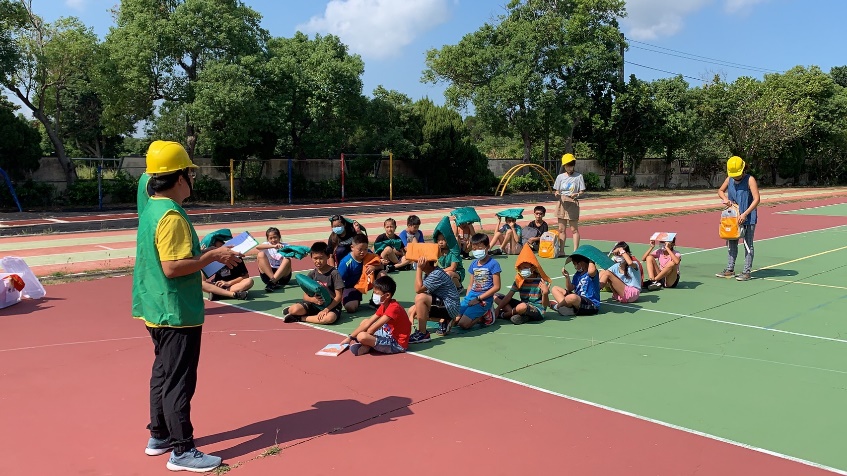 清點人數防災檢討、提醒